Equipment Services Application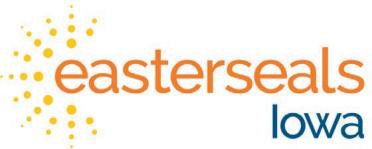 Applicant’s Name: 	Address: 	County:	Telephone: 	City:	State:	Zip Code:	Birthdate:	Sex:	Height:	Weight:	Disability	Name of parent/guardian, spouse, or next of kin: 	 Equipment Requested:Do you receive Medicaid?YesNo	UnsureAre you employed in the community?	Yes	NoMilitary Status:Active DutyNational Guard/ReserveVeteranMember Military/Veteran Family (child, spouse, or parent)	N/AEasterseals Iowa works with Happy at Home Consulting to conduct quality assurance follow-up calls and to determine if additional assistive technology can assist clients with their independence.  As part of our operational practice, the individual receiving the durable medical equipment may receive a call from Happy at Home consulting.Waiver of LiabilityThe undersigned, individually or as a parent or guardian, in partial recognition of services rendered and benefits conferred by Easterseals Iowa, hereby releases and forever discharges Easterseals Iowa, its agents and assigns, from any and all claims,demands or actions, causes of actions, or suits of whatsoever kind or nature of damages sustained by the above named client or accruing to the undersigned in consequence of any accident or occurrence resulting from use of durable medical equipment and/or participation in any program of Easterseals Iowa, and when the above named client is not on the premises of said Easterseals Iowa, and is engaged in any venture or activity solely on his or her own behalf.Signature: 		Date: 	 Witness: 	Date: 		It is Easterseals Iowa’s intent to make available equipment that is in proper working order. If within 14 days of receiving equipment, the consumer or caretaker determines that it is not in proper working order, Easterseals Iowa must be notified immediately. At that time, Easterseals Iowa will make every effort to fix the equipment, determine if an exchange can be made, or refund the equipment fee. Delivery fees are not refundable. After 14 days from the original loan date, it is the consumers responsibility to repair or maintain the equipment or dispose of it properly.To be completed by a physician, physical therapist, or other medical professional.Patients name: 	 Name and address of physician, physical therapist, or other medical professional:Diagnosis (list all disabling conditions):ICD 10 code(s) for diagnosis:Equipment requested:The educational/medical professionals signature below indicates that the equipment or service will enhance the applicants’ health/well-being by assisting in their ability to complete ADL’s, access recreational opportunities, and/or promote inclusion within their home/community.Signature: 	Date: 	 Printed Signature: 	 Date: 	 